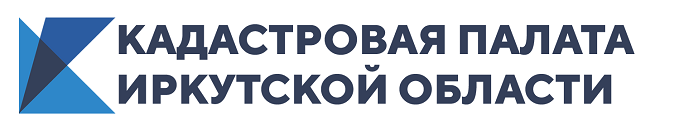 Кадастровая палата Иркутской области провела акцию по сбору отработанных батареек для утилизацииМолодежный совет Кадастровой палаты Иркутской области организовал среди сотрудников учреждения сбор батареек для утилизации. В течение месяца собрали более 7 кг опасных отходов, которые сдали в пункт приема вторсырья.«Сбор батареек в Кадастровой палате планировался сначала как разовая акция, но после того, как мы сдали их в пункт приема отработанных батареек, сотрудники продолжали приносить их. Поэтому было принято решение такой сбор организовать на постоянной основе. Сейчас батарейки и аккумуляторы применяются везде: от сотовых телефонов до детских игрушек. И батарейка становится расходным материалом, который зачастую выкидывают в бытовой мусор. Такие отходы очень токсичны для почвы, воды, рыб и животных. Если мы хотим сохранить природу, то начать можно с самого простого, хотя бы перестать выбрасывать батарейки в мусорное ведро, начать собирать их и сдавать на утилизацию» – говорит председатель Молодежного совета Кадастровой палаты Иркутской области Евгения Сенская. 